smlouva o díloDodávka a implementace rozvojových úloh informačního systému FaMa+ uzavřená podle § 2586 a následujících zákona č. 89/2012 Sb., občanského zákoníku, v platném zněníSmluvní stranySmluvní strany prohlašují, že údaje, které uvedly v tomto článku smlouvy, jsou v souladu s platnými zápisy v obchodním rejstříku a že osoby zde uvedené jsou oprávněny jednat jejich jménem. Smluvní strany se zavazují, že změny uvedených údajů oznámí bez prodlení druhé smluvní straně. Jestliže tak jedna strana neučiní, nahradí druhé straně veškerou škodu, která druhé straně vznikla opomenutím strany první.Podklady pro uzavření smlouvy a výklad pojmůPodkladem pro uzavření této smlouvy jsou dále uvedené dokumenty:Dokument Objednatele „Výzva k podání nabídky k veřejné zakázce malého rozsahu prostřednictvím Národního elektronického nástroje (NEN)“ ze dne 15.07.2019 Specifické pojmy a zkratky uvedené v této smlouvě jsou uvedeny včetně vysvětlujících definic v Příloze č.1.Předmět smlouvy Předmětem smlouvy je závazek Zhotovitele realizovat dílo podle požadavků Objednatele a za podmínek specifikovaných v této smlouvě a jejích přílohách a závazek Objednatele dílo převzít a za jeho provedení zaplatit Zhotoviteli cenu dle této smlouvy.Předmětem této smlouvy není dodávka hardware, základního software nebo dalšího software třetích stran, který je nutnou funkční součástí výsledného díla.Dílo je pro potřeby této smlouvy definováno jako upgrade programových komponent informačního systému FaMa+ (dále jen Systému) v rozsahu dle specifikace dílčích plnění uvedených v příloze č.1. smlouvy, realizovaných v uvedených fázích:Fáze realizace dílčích plnění, označené „-“, nejsou s ohledem na předmět díla relevantní a nebudou realizovány. Zhotovitel s odbornou péčí prohlašuje, že u dílčích plnění, jejichž součástí není poskytnutí licence, má Objednatel dostatek práv k jejich oprávněnému užití poskytnutých na základě předchozích smluv uzavřených mezi Zhotovitelem a Objednatelem, a že případný nedostatek těchto práv je právní vadou příslušného plnění.Způsob plněníJednotlivá dílčí plnění dle čl. III. odst. 3. této smlouvy budou provedena v dílčích krocích (fázích) dle Přílohy č. 2 a podle harmonogramu uvedeném v Příloze č. 3 této smlouvy.Školení k jednotlivým dílčím plněním mohou být po dohodě smluvních stran sloučeny podle příbuznosti a návaznosti řešených témat.Zhotovitel se zavazuje spolupracovat spolu s Objednatelem na úspěšné realizaci projektu. Všechny smluvní strany se zavazují respektovat harmonogram prací uvedený v Příloze č. 3 této smlouvy.Podpora (dále jen Servisní služby) bude řešena v rámci samostatného smluvního vztahu ve formě servisní smlouvy.Zhotovitel je povinen po dobu záruky odstranit na svůj náklad vady a nedostatky díla, které budou oznámeny pověřenými osobami Objednatele po předání dílčího plnění.Předání díla bude smluvními stranami provedeno na základě Předávacího protokolu podepsaného pověřenými zástupci smluvních stran dle čl. XVII. odst. 1b.Licenční ujednáníZhotovitel prohlašuje, že vystupuje v pozici vykonavatele autorských práv Systému, které jsou dílem zaměstnaneckým a kolektivním dle § 58, § 59 zákona č. 121/2000 Sb., o právu autorském, o právech souvisejících s právem autorským a o změně některých zákonů (autorský zákon), v aktuálním znění. Zhotovitel prohlašuje, že má právo udělit Objednateli oprávnění k výkonu práva užívat dílčí plnění uvedené v čl. III. Odst. 3 v souladu s podmínkami této smlouvy.Zhotovitel poskytuje Objednateli právo užít (licenci) veškerá autorská díla, která vzniknou na základě této smlouvy, za stejných podmínek a ve stejném rozsahu jako již na základě předchozích smluv poskytnul licenci k užití příslušné programové komponenty, o jejíž upgrade, úpravu nebo rozšíření se jedná, ledaže se smluvní strany dohodnou na poskytnutí licence pro Objednatele výhodnější. Nelze-li na základě věty předchozí určit podmínky nebo rozsah licence k některému autorskému dílu, které vzniklo na základě této smlouvy, platí, že se k takovému autorskému dílu poskytuje licence za podmínek a v rozsahu sjednaném ve smlouvě č. KP/2491/2015/Ra ze dne 21. 10. 2015 ve znění dodatku č. 1 ze dne 22. 10. 2015, ledaže se smluvní strany dohodnou na poskytnutí licence pro Objednatele výhodnější.Realizace dílčích plnění této smlouvy nemění rozsah licenčních práv, které vlastní Objednatel od Zhotovitele.Právo užití dílčího plnění přechází na Objednatele dnem podpisu předávacího protokolu dílčího plnění smlouvy.Objednatel není oprávněn upravit či jinak měnit dílčí plnění, jeho název nebo označení Zhotovitele. Totéž platí i pro  jiné části díla.Termín a místo plněníDílčí plnění dle této smlouvy bude dodáno ve lhůtách uvedených v Příloze č. 3 na základě zaslání písemné Výzvy k dílčímu plnění smlouvy (dále jen Výzva). Zaslání Výzvy je vydání pokynu Objednatelem Zhotoviteli k započetí realizace dílčího plnění uvedeného ve Výzvě. Výzvou objednatel současně deklaruje svoji připravenost poskytnout součinnost , která je uvedena v Příloze č.1. smlouvy, potřebnou pro realizaci daného dílčího plnění, včetně součinnosti, kterou bude pro Objednatele realizovat třetí strana. Místem plnění je Centrum informatiky, PMDV, FN Brno, pavilon T v sídlu Objednatele. V případě, že pro poskytnutí příslušné služby není nezbytná osobní přítomnost zaměstnanců Zhotovitele, budou služby Zhotovitele provedeny u Objednatele formou vzdáleného připojení Zhotovitele do vnitřní sítě Objednatele za dohodnutých podmínek obou smluvních stran.Zhotovitel se zavazuje oznámit objednateli konkrétní termín dodání jednotlivých dílčích plnění nejméně pět pracovních dnů před plánovaným termínem dodání na Centrum informatiky, FN Brno Ing. Miloslavu Procházkovi tel.: 532 232 844 a písemně na e-mail: Prochazka.Miloslav@fnbrno.cz a Belaskova.Zaneta@fnbrno.cz. Bez tohoto oznámení není objednatel povinen provedené dílo převzít.V případě, že Objednatel nezajistí v požadovaných termínech součinnost na své straně, prodlužují se automaticky související termíny daného dílčího plnění (uvedené v Příloze č. 3 této smlouvy) o dobu prodlení zaviněného Objednatelem. Změna termínů bude s odůvodněním oznámena písemně nebo uvedena v zápisu z jednání. Cena dílaCena je stanovena dohodou smluvních stran podle zákona č.526/1990 Sb., o cenách, ve znění pozdějších předpisů.Celková cena díla dle čl. III. této smlouvy činní 338.250,-Kč bez daně z přidané hodnoty (dále jen DPH). Cena je stanovena jako maximální a nepřekročitelná. Hodnota DPH při sazbě DPH 21% činí celkem 71.032,50 Kč. Celková cena díla s DPH činí 409.282,50 Kč. Ceny dílčích plnění bez DPH jsou uvedeny v následující tabulce:Platební podmínkyCena díla dle čl. VII. této smlouvy bude fakturována a uhrazena následujícím způsobem: Fakturu - daňový doklad vystaví Zhotovitel vždy za předaná dílčí plnění v zákonné lhůtě do 15 dnů po převzetí předmětu příslušného dílčího plnění Objednatelem. Splatnost faktur vystavených za dílčí plnění bude následující:splatnost faktury je 60 dnů od data vystavení faktury. Datum uskutečnění zdanitelného plnění bude shodné s datem předání předmětu plnění Objednateli, tj. datem podpisu předávacího protokolu.Faktura musí obsahovat všechny údaje uvedené v § 29, §29a a násl. zákona č. 235/2004 Sb., o dani z přidané hodnoty, ve znění platném k okamžiku vystavení faktury. Faktura musí dále splňovat náležitosti účetního dokladu dle § 11 zákona č. 563/1991 Sb., o účetnictví, ve znění pozdějších předpisů. Pokud faktura nebude obsahovat všechny zákonem a touto smlouvou stanovené náležitosti, je Objednatel oprávněn ji do data splatnosti vrátit Zhotoviteli s tím, že Zhotovitel je poté povinen   fakturu opravit a uvést na ní  novou lhůtu splatnosti.    V takovém případě Objednatel není v prodlení s úhradou faktury.Faktura se platí bankovním převodem na účet druhé smluvní strany uvedený na faktuře. Povinnost Objednatele zaplatit Zhotoviteli vyúčtovanou dohodnutou cenu je splněna dnem odeslání platby z účtu Objednatele.DPH bude účtována podle legislativy platné v České republice v okamžiku vystavení daňového dokladu. V případě, že v okamžiku uskutečnění zdanitelného plnění bude Zhotovitel zapsán v registru plátců daně z přidané hodnoty jako nespolehlivý plátce, případně budou naplněny další podmínky § 109 zákona č. 235/2004 Sb., má Objednatel právo uhradit za Zhotovitele DPH z tohoto zdanitelného plnění, aniž by byl vyzván jako ručitel správcem daně Zhotovitele, postupem v souladu s § 109a zák. č. 235/2004 Sb., o dani z přidané hodnoty, ve znění pozdějších předpisů. Stejným způsobem bude postupováno, pokud plátce uvede ve smlouvě bankovní účet, který není uveden v registru plátců daně z přidané hodnoty či bude evidován jako nespolehlivá osoba.Pokud Objednatel uhradí částku ve výši DPH na účet správce daně Zhotovitele a zbývající částku sjednané ceny (relevantní část bez DPH) Zhotoviteli, považuje se jeho závazek uhradit sjednanou cenu za splněný.  Postoupení smlouvyPráva vyplývající z této smlouvy je smluvní strana oprávněna postoupit formou cese pouze s předchozím písemným souhlasem druhé smluvní strany.Převzetí povinností vyplývající z této smlouvy kterékoli smluvní straně třetí osobou, ať už ve formě intercese privativní či intercese kumulativní, je možné pouze s výslovným písemným souhlasem druhé smluvní strany.Ukončení smlouvyZa porušení této smlouvy podstatným způsobem se považuje, pokud:je Zhotovitel v prodlení s předáním díla nebo některé jeho dílčí části v souladu s článkem VI. a Přílohy č. 3 této smlouvy po dobu delší než 60 kalendářních dníje Objednatel v prodlení s úhradou faktury vystavené Zhotovitelem v souladu s čl. VIII. této smlouvy po dobu delší než 60 kalendářních dníV případě porušení této smlouvy podstatným způsobem dle odstavce č.1 tohoto článku kteroukoli smluvní stranou je druhá smluvní strana oprávněna tuto smlouvu vypovědět bez výpovědní doby.Objednatel je dále oprávněn vypovědět tuto smlouvu bez výpovědní doby v případě, že:na majetek Zhotovitele je vedeno insolvenční řízení nebo insolvenční návrh byl zamítnut pro nedostatek majetku Zhotovitele dle zákona č. 182/2006 Sb., o úpadku a způsobech jeho řešení (insolvenční zákon),Zhotovitel vstoupí do likvidace.Za den ukončení smlouvy výpovědí bez výpovědní lhůty (účinnost výpovědi) se považuje den, kdy byla písemná výpověď doručena příslušné smluvní straně.Odmítne-li smluvní strana, jíž je adresována zásilka obsahující výpověď, převzetí zásilky, považuje se tato zásilka za doručenou dnem odmítnutí takové zásilky.Výpovědí není dotčen nárok na náhradu škody vzniklé porušením podmínek smlouvy, ani nárok na zaplacení smluvní pokuty, který vznikl před účinností výpovědi, ani nárok Zhotovitele na zaplacení ceny za plnění řádně poskytnuté před účinností výpovědi.Závazky ObjednateleObjednatel se zavazuje poskytovat Zhotoviteli úplné, pravdivé a včasné požadavky a informace a součinnost v předem dohodnutých termínech a kvalitě potřebné k řádnému plnění závazků Zhotovitele, nejpozději do 2 pracovních dnů od jejich vyžádání není-li vzájemnou dohodou určeno jinak. Objednatel odpovídá za obsah a správnost předaných požadavků a informací a kvalitu poskytované součinnosti.Objednatel je povinen jmenovat oprávněné pracovníky odborných útvarů pro přímý styk s kontaktními osobami Zhotovitele a zajistit jejich součinnost.Objednatel zprostředkuje pro Zhotovitele vzdálené připojení k Systému. Objednatel se zavazuje zajistit Zhotoviteli jím požadované potřebné informace systémového charakteru pro plnění podle této smlouvy.Pokud bude při realizaci integračních vazeb nutná spolupráce třetími stranami - s dodavateli provozní podpory okolních systémů, zajistí Objednatel na své náklady požadovanou součinnost.Jestliže v souvislosti s plněním této smlouvy vzniknou jakékoli dokumenty, zavazuje se Objednatel je bezodkladně připomínkovat nebo odsouhlasit. Pokud se Objednatel k předloženému dokumentu nevyjádří do 2 pracovních dnů, považuje se takový dokument za akceptovaný a Zhotovitel je oprávněn v příslušném plnění pokračovat. Objednatel zajistí na svůj náklad a jen v souvislosti s plněním předmětu díla podle této Smlouvy potřebné prostředí v místě provádění díla a školicí místnost dle požadavků Zhotovitele pro konání školení klíčových uživatelů Objednatele.Objednatel se zavazuje plnění poskytnuté Zhotovitelem zaplatit řádně a včas.Objednatel se zavazuje zajišťovat součinnost a maximální podporu oprávněných pracovníků odborných útvarů Objednatele při realizaci předmětu plnění této smlouvy a zprostředkovat kontaktním osobám Zhotovitele neprodleně, nejpozději do 2 pracovních dnů od vyžádání, přímý styk kontaktních osob Zhotovitele s pracovníky jednotlivých odborných útvarů Objednatele.Výhradní povinností Objednatele je zajistit pravidelné zálohování dat systému Objednatele tak, aby nedošlo k jejich ztrátě nebo poškození.Pokud je realizace dílčího plnění vázána na realizační výstupy třetích stran, je Objednatel povinen na tyto činnosti uzavřít smluvní vztah s třetí stranou tak, aby bylo možné dílčí plnění realizovat bez zbytečné časové prodlevy v souladu s Přílohou č. 3 a v požadované kvalitě. Prodlení součinnosti a realizačních výstupů třetí strany se v tomto případě považuje za prodlení Objednatele s důsledky uvedenými v čl. VI. odst. 4.  Současně bude Objednatel vystupovat jako zadavatel a koordinátor součinností mezi Zhotovitelem a třetí stranou.  Záruka a záruční servisZhotovitel odpovídá za vady, jež má dílo v době jeho předání.Zhotovitel neodpovídá za vady díla, které byly způsobeny nesprávným užitím Systému Objednatelem v rozporu s dokumentací systému, třetí osobou nebo vyšší mocí.Zhotovitel se zavazuje, že dílo bude po dobu záruční lhůty způsobilé k použití pro obvyklý účel. Záruční lhůta se sjednává v délce 12 měsíců od podpisu Předávacího protokolu dílčího plnění.Záruční lhůta neběží po dobu, po kterou Objednatel nemohl předmět díla užívat pro vady díla, za které Zhotovitel odpovídá.Objednatel je povinen zjištěné vady oznámit Zhotoviteli písemnou formou na adresu sídla Zhotovitele, a to bez zbytečného odkladu po jejich zjištění V každém případě hlášení zjištěné vady musí být vada co nejpodrobněji popsána, aby Zhotovitel mohl ihned zahájit práce na jejím odstranění.Právo Objednatele vyplývající ze záruky zaniká, pokud Objednatel neoznámí vady díla:bez zbytečného odkladu poté, kdy je zjistí,bez zbytečného odkladu poté, kdy mohly být zjištěny později při vynaložení odborné péče nejpozději však do konce záruční doby.Právo Objednatele vyplývající ze záruky lze uplatnit nejpozději do posledního dne záruční lhůty, přičemž i reklamace odeslaná Objednatelem v poslední den záruční lhůty se považuje za včas uplatněnou.Prokáže-li se ve sporných případech, že Objednatel reklamoval neoprávněně, tzn., že Zhotovitel za vadu neodpovídá, je Objednatel povinen uhradit Zhotoviteli veškeré náklady, vzniklé v souvislosti s odstraněním vady.Objednatel je povinen poskytnout Zhotoviteli součinnost potřebnou pro odstranění vady odstraňované v rámci záručních podmínek. Pokud tak neučiní, není Zhotovitel v prodlení s termínem nastoupení na odstranění vady ani s termínem pro odstranění vady.Lhůtu pro odstranění vady uplatňované v rámci záručních podmínek stanoví Objednatel s přihlédnutím k vyjádření Zhotovitele, zejména k nutnosti součinnosti třetí strany při odstraňování vady, a k povaze a rozsahu uplatňované vady. Pokud se Zhotovitel nevyjádří podle věty předchozí do dvou pracovních dnů, je Objednatel oprávněn stanovit lhůtu pro odstranění vady i bez tohoto vyjdáření, avšak s přihlédnutím k povaze a rozsahu uplatňované vady.Obdržení oznámení o uplatnění vady v rámci záručních podmínek Zhotovitel Objednateli bez zbytečného odkladu potvrdí.O odstranění vady uplatňované v rámci záručních podmínek sepíše Zhotovitel protokol, ve kterém Objednatel potvrdí odstranění vady, nebo uvede důvody, pro které nelze vadu odstranit.Závazky ZhotoviteleZhotovitel se zavazuje provést předmět plnění řádně, včas a v souladu s ustanoveními této smlouvy a Základního dokumentu projektu.Zhotovitel se zavazuje přidělit pro plnění předmětu této smlouvy potřebný počet dostatečně kvalifikovaných pracovníků tak, aby byla zajištěna potřebná kvalita předmětu plnění.Zhotovitel se zavazuje plnit své povinnosti vyplývající z této smlouvy s odbornou péčí. Zhotovitel odpovídá za kvalitu a včasnost vykonaných prací a školení a dodání písemných materiálů ve smyslu výše uvedených ustanovení.Zhotovitel se zavazuje informovat bez zbytečného odkladu Objednatele o veškerých skutečnostech, které jsou významné pro plnění závazků smluvních stran a zejména o skutečnostech, které mohou být významné pro rozhodování Objednatele v jednotlivých částech realizace předmětu plnění.Smluvní pokuty, sankcePro případ prodlení Objednatele s úhradou ceny dle čl. VII. této smlouvy má Zhotovitel nárok na zaplacení úroku z prodlení ze strany Objednatele dle platných právních předpisů.Pro případ prodlení Zhotovitele s dodáním dílčího plnění dle této smlouvy  dle čl. VI. této smlouvy, má Objednatel nárok na smluvní pokutu ve výši 1 % z ceny dílčího plnění bez DPH, s nímž je Zhotovitel v prodlení, za každý den takového prodlení.Zhotovitel se pro případ prodlení se zahájením práce na odstranění Objednatelem oznámených vad díla zavazuje uhradit Objednateli smluvní pokutu ve výši 1% z ceny dílčího plnění  bez DPH, kterého se vada týká, a to za každý takový případ a za každý den prodlení.Zhotovitel se pro případ prodlení s uvedením vadného díla opět do bezvadného stavu zavazuje uhradit Objednateli smluvní pokutu ve výši 1% z ceny dílčího plnění  bez DPH, kterého se vada týká, a to za každý takový případ a za každý den prodlení. Tuto smluvní pokutu však Zhotovitel není povinen hradit za dobu, po kterou bylo příslušné prodlení způsobeno neposkytnutou součinnosti ze strany Objednatele nebo nerealizovaným dílem třetích stran v případě dílčích plnění integračních vazeb s informačními systémy třetích stran.Právo na náhradu škody způsobené porušením povinností vyplývajících z této smlouvy není nároky na smluvní pokuty dotčeno.Povinnost mlčenlivostiSmluvní strany mají povinnost zachovávat mlčenlivost o informacích, s nimiž přijdou do styku v souvislosti s realizací této smlouvy a které byly některou smluvní stranou písemně označeny za důvěrné (vše dále jen důvěrné informace). Smluvní strany mají zejména povinnost nesdělit, nevyzradit, nezpřístupnit nebo neumožnit zpřístupnění důvěrné informace třetí osobě. Dále mají povinnost zajistit, že jejich zaměstnanci či jakékoliv osoby, které pro ně vykonávají činnost, zachovají povinnost mlčenlivosti.Důvěrné informace mohou být smluvními stranami použity výhradně k plnění této smlouvy a k účelu, ke kterému byly poskytnuty. Zpřístupnění informací je možné vždy jen v nezbytném rozsahu.Smluvní strany se zavazují učinit opatření k ochraně důvěrných informací. Smluvní strany nesdělí ani nezpřístupní žádnou z důvěrných informací třetím osobám, nevyužijí ji k vlastnímu prospěchu nebo jinak nezneužijí. Povinnost poskytnout důvěrné informace v rozsahu nezbytně nutném orgánům nebo osobám majícím ze zákona právo na tyto informace a kontrolu činnosti subjektu tím není dotčena.Důvěrnými informacemi nejsou informace, o kterých tak stanoví zákon, informace, které je Objednatel povinen poskytnout nebo zpřístupnit třetí osobě nebo zveřejnit na základě právních předpisů, dále informace, které jsou veřejně přístupné nebo které se staly obecně známými za předpokladu, že se tak nestalo porušením některé povinnosti vyplývající z této smlouvy. Zpřístupnění informací je možné vždy jen v nezbytném rozsahu.Smluvní strany se zavazují chránit osobní údaje. Pokud se smluvní strany v rámci plnění dle této smlouvy dostanou do kontaktu s osobními údaji, jsou povinny je ochraňovat a nakládat s nimi plně v souladu s příslušnými právními předpisy, a to i po ukončení této smlouvy.Smluvní strany se zavazují pro případ, že se v průběhu plnění dle této smlouvy dostanou do kontaktu s údaji druhé smluvní strany vyplývajícími z její provozní činnosti, tyto údaje v žádném případě nezneužít, nezměnit ani jinak nepoškodit, neztratit či neznehodnotit.Povinnost mlčenlivosti dle tohoto článku trvá i po ukončení této smlouvy, ať už z jakéhokoliv důvodu, včetně odstoupení. V případě ukončení této smlouvy, ať už z jakéhokoliv důvodu, je smluvní strana povinna druhé straně vrátit poskytnuté důvěrné informace, pokud to jejich povaha připouští.Spolupůsobení při výkonu finanční kontrolyZhotovitel je podle § 2 písm. e) zákona č. 320/2001 Sb., o finanční kontrole ve veřejné správě a o změně některých zákonů (zákon o finanční kontrole), ve znění pozdějších předpisů, osobou povinnou spolupůsobit při výkonu finanční kontroly prováděné v souvislosti s úhradou zboží a služeb z veřejných výdajů.Ostatní ujednáníZodpovědní zaměstnanci smluvních stran oprávnění jednat v rámci této smlouvy:Smluvní strany se dohodly, že Zhotovitel poskytuje servisní podporu díla dodaného na základě této smlouvy dle platné smlouvy o zajištění servisní podpory uzavřené mezi smluvními stranami.Obě strany se zavazují, že v souvislosti s plněním smlouvy učiní opatření k zajištění ochrany před šířením počítačových virů a nelegálních programů.Závěrečná ujednáníSmlouva představuje komplexní a úplné ujednání mezi smluvními stranami.Zhotovitel s ohledem na povinnosti Objednatele vyplývající zejména ze zákona č. 340/2015 Sb., zákon o registru smluv, ve znění pozdějších předpisů (dále jen „zákon o registru smluv“), souhlasí se zveřejněním veškerých informací týkajících se závazkového vztahu založeného mezi Zhotovitelem a Objednatelem touto smlouvou, zejména vlastního obsahu této smlouvy. Zveřejnění provede Objednatel. Ustanovení zákona č. 89/2012 Sb., občanský zákoník, v platném znění, o obchodním tajemství, se nepoužijí.Tato smlouva nabývá účinnost zveřejněním v registru smluv dle zákona o registru smluv.Zhotovitel bude po celou dobu plnění předmětu smlouvy oprávněným uživatelem nabízeného aplikačního programového vybavení.Veškeré právní vztahy založené, resp. vyplývající z této smlouvy, které zde nejsou výslovně upravené, včetně eventuálních řešení vzájemných sporů, se řídí ustanoveními příslušných právních předpisů České republiky. Změny a doplnění této smlouvy lze učinit pouze na základě písemné dohody smluvních stran. Takové dohody musí mít podobu datovaných, vzestupně číslovaných dodatků této smlouvy podepsanými jejich statutárními zástupci.Tato smlouva včetně příloh je vyhotovena ve 2 stejnopisech, z nichž každá strana obdrží po jednom vyhotovení. Obě vyhotovení jsou rovnocenná a mají platnost originálu.Autentičnost této smlouvy potvrzují smluvní strany svými vlastnoručními podpisy.Součástí smlouvy jsou tyto přílohy:Příloha č. 1:	Specifikace dílčích plnění Příloha č. 2:	Způsob realizace fází dílčích plnění Příloha č. 3:	Termíny realizace dílčích plnění  Specifikace dílčích plnění 
Seznam a významy zkratekDoplnění atributů CPV/CPA, CPV a NIPEZ do katalogu služeb s vazbou na dané číselníkySpecifikace nabízeného řešeníVytvoření nových LOV atributů na formuláři Katalog služeb FaMa+:CZ-CPA 	s vazbou na číselník CZ-CPA  CPV 	s vazbou na číselník CPVNIPEZ	s vazbou na číselník NIPEZZobrazení uvedených atributů v seznamu a záložce Detail na formuláři Katalog služeb .Přiřazení funkce „Nápověda hodnoty“ k uvedeným atributům pro kód resp. název číselníkové položky: Pokud uživatel v daném atributu neotevře číselník, ale zadává maunálně hodnotu z číselníku, funkce automaticky zobrazuje všechny záznamy z číselníku, které obsahují řetězec vepsaný v daném okamžiku do atributu. Z nabízeného seznamu nápovědy je možné kdykoliv vybrat záznam a korektně jej přenést do atributu.Atributy NIPEZ a CPV nejsou povinné – tj. absence údaje z jednoho číselníku není považována za chybu (např. je-li uveden kód CPV, ale není uveden kód NIPEZ).     Přístupová práva do formulářů pro náhled a aktualizaci budou mít uživatelé s rolí VDIS_CO a DIS_CO.Požadovaná součinnostNíže uvedené součinnosti Zhotovitel požaduje zajistit od Objednatele:Vytvoření vzorku dat pro primární import do Katalogu služeb podle xls předlohy zaslané Zhotovitelem Objednateli při obdržení Výzvy k dílčímu plnění smlouvy. Součinnost při tvorbě vzorku testovaných dat, testování a akceptačním řízeníDostupnost vzdáleného připojení do testovacího a provozního prostředí Systému.Dodací podmínkyVzhledem ke specifické vazbě mezi číselníky CPV a NIPEZ a potřebou pracovat s reálným vzorkem dat Katalogu služeb doporučuje Zhotovitel současně s tímto dílčím plněním zadat realizaci dílčích plnění:13. Rozvoj čísleníků NIPEZ a CPV – vazba.  18. Import dat do Katalogu Materiálu nebo Katalogu služeb  dle XLS šablony.Formulář Projekty a etapy: nový LOV atribut Centra Odpovědnosti a kompetence na COSpecifikace nabízeného řešeníVytvoření nového LOV atributu Centra Odpovědnosti (atribut CO) na formuláři Projekty a etapy pro navázání Projektu/Plánu (P/P) na číselník CO. Zobrazení atributu Centrum odpovědnosti (Název CO) v seznamu formuláře Projekty a etapy.Zobrazení atributu Název CO na záložce Projekt formuláře Projekty a etapy. Do atributu budou zobrazována data: Kód CO|Název CO.Přiřazení funkce „Nápověda hodnoty“ k atributu CO pro kód resp. název číselníkové položky: Pokud uživatel v daném atributu neotevře číselník, ale zadává maunálně hodnotu z číselníku (kód nebo název CO), funkce automaticky zobrazuje všechny záznamy z číselníku, které obsahují řetězec vepsaný v daném okamžiku do atributu. Z nabízeného seznamu nápovědy je možné kdykoliv vybrat záznam a korektně jej přenést do atributu.Vytvoření funkce pro kontrolu hierarchické struktury P/P: P/P na nejvyšší hierarchické úrovni (nemá uveden nadřízený P/P) nemusí mít uvedeno CO. P/P, který obsahuje údaj o nadřízeném P/P musí mít uvedeno CO.Funkce kontroluje, aby se v podřízené hierarchické struktuře daného P/P vyskytovaly pouze stejná CO. Princip stejného CO v hierarchické větvi P/P je nutný pro zajištění konzistence přístupu k hierarchickému stromu projektu a práci s hierarchicky provázanými atributy (náklady, termíny…).   Přístupová práva:na náhled na formuláři Projekty a etapy budou mít uživatelé s rolí: VDIS_CO, DIS_CO, SCH_CO, NOMpro  aktualizaci údajů  na formuláři Projekty a etapy budou mít uživatelé s rolí VDIS_CO a DIS_CO tak, aby Uživatel přiřazený k CO  v rámci číselníku Centra odpovědnosti, záložka Pracovníci, mohl aktualizovat údaje u těch P/P , které mají shodné CO, ke kterému je jako Pracovník přiřazen. na aktualizaci údajů na formuláři Projekty a etapy u P/P, které nemají uvedeno CO (P/P na nejvyšší hierarchické úrovni) budou mít všicni uživatelé s rolí VDIS_CO a DIS_CO. Požadovaná součinnostNíže uvedené součinnosti Zhotovitel požaduje zajistit od Objednatele:Součinnost při tvorbě vzorku testovaných dat, testování a akceptačním řízeníDostupnost vzdáleného připojení do testovacího a provozního prostředí Systému.Dodací podmínkyZhotovitel doporučuje současně s tímto dílčím plněním zadat realizaci dílčích plnění:9. Formulář VZ a Smlouvy VZ: doplnit LOV atribut CO pro definování přístupových práv pro čtení/editaci VZ a smluv VZ včetně vytvoření kompetenčních okruhů.Sestava pro přehled částek za CPV (386)Specifikace nabízeného řešeníVytvoření nové sestavy, která bude zpracovávat položky Externí služba plán a Materiál plán v rámci Žádanek/Zakázek a zobrazovat za jednotlivé kódy CPV agregované hodnoty:MnožstvíČástka celkem V rámci výběrových kritérií při spuštění sestavy bude možné zadat: Vyhodnocované Období OD – DOKód P/P (výběr pomocí LOV atributu na Projekty a etapy)Kód druhu žádanky (výběr pomocí LOV atributu na číselník Druhy žádanek)Kód VZ (výběr pomocí LOV atributu na Veřejné zakázky)Kód smlouvy VZ (výběr pomocí LOV atributu na Smlouvy Veřejné zakázky)Pomocí zaškrtávacích boxů bude možné zvolit:Mezisoučet podle VZMezisoučet podle Smluv VZHlavička sestavy bude obsahovat výpis výběrových kritérií.Sestava bude možné vygenerovat do standardních formátů PDF, CSV (MS Excel) resp. DOC (MS Word).Přístupová práva na spouštění sestavy budou mít uživatelé s rolí: VDIS_CO, DIS_CO a NOMPro uživatele s rolí NOM bude sestava přístupná pomocí zrychlené volby na žádankovém portálu Systému.Požadovaná součinnostNíže uvedené součinnosti Zhotovitel požaduje zajistit od Objednatele:Poskytnout šablonu výstupního formátu sestavy jako přílohu Výzvy k dílčímu plnění smlouvy. Součinnost při tvorbě vzorku testovaných dat, testování a akceptačním řízení, včetně pořízení položek plánovaných nákladů do žádanek s kódy CPVDostupnost vzdáleného připojení do testovacího a provozního prostředí Systému.Dodací podmínkyRealizaci sestavy nelze zahájit bez dodání šablony výstupního formátu sestavy. Formulář Projekty a etapy: Doplnit standardní funkcionalitu pro práci s komentáři včetně nové záložky KomentářeSpecifikace nabízeného řešeníVytvoření trvale dostupné volby WorkFlow (WF) na formuláři Projekty a etapy pro zadání:nového komentáře k P/P pro všechny uživatele s rolí VDIS_CO, DIS_CO, SCH_CO, NOM, žádost na vyjádření na uživatele s rolí VDIS_CO, DIS_CO, SCH_CO daného CO uvedeného na P/P a NOM,shodně se stejnojmennou funkcionalitou WF u Žádanek resp. Zakázek (Z/Z).Vytvoření nové záložky Komentáře na formuláři Projekty a etapy s funkcionalitou shodnou se Z/Z. Požadovaná součinnostNíže uvedené součinnosti Zhotovitel požaduje zajistit od Objednatele:Součinnost při tvorbě vzorku testovaných dat, testování a akceptačním řízeníDostupnost vzdáleného připojení do testovacího a provozního prostředí Systému.Dodací podmínkyZhotovitel doporučuje současně s tímto dílčím plněním zadat realizaci dílčích plnění:8. Formulář Projekty, VZ a Smlouvy VZ: Realizovat WF s možností připojování komentářů a žádostí o vyjádření pro role HL_DIS, VDIS_CO, DIS_CO, SCH_CO a NOMFormulář Projekty, záložka Zakázky: do needitačního seznamu doplnit atributy VZ a Smlouvy VZSpecifikace nabízeného řešeníZobrazení atributů:Kód VZNázev VZKód smlouvy VZNázev smlouvy VZdo needitačního seznamu záložky Zakázky na formuláři Projekty a etapy. Pravidla zobrazení hodnot uvedených atributů:Zobrazované hodnoty se přebírají pouze z hlavičky Z/ZPokud je celá Z/Z přiřazena jedné VZ, bude tento údaj v záložce Zakázky zobrazen.Pokud je Z/Z připojena k několika VZ, jsou údaje o VZ umístěny do položek pánovaných nákladů a na hlavičce Z/Z nejsou zobrazeny žádné připojené VZ. Proto v tomto případě se údaje o připojených VZ na záložce Zakázky také nezobrazí.Pokud je celá Z/Z přiřazena jediné Smlouvě VZ, bude tento údaj v záložce Zakázky zobrazen.Pokud je Z/Z připojena k několika Smlouvám VZ, jsou údaje o Smlouvě VZ umístěny do položek pánovaných nákladů a na hlavičce Z/Z nejsou zobrazeny žádné připojené Smlouvy VZ. Proto se v tomto případě údaje o připojených Smlouvách VZ na záložce Zakázky také nezobrazí.Požadovaná součinnostNíže uvedené součinnosti Zhotovitel požaduje zajistit od Objednatele:Součinnost při tvorbě vzorku testovaných dat, testování a akceptačním řízeníDostupnost vzdáleného připojení do testovacího a provozního prostředí IS FaMa+.Dodací podmínkyZhotovitel doporučuje současně s tímto dílčím plněním zadat realizaci dílčích plnění:6. Formulář Projekty: doplnit záložku „Položky zakázek“ s needitačním seznamem položek žádanekFormulář Projekty: doplnit záložku „Položky zakázek“ s needitačním seznamem položek žádanekSpecifikace nabízeného řešeníVytvoření nové záložky Položky zakázek na formuláři Projekty a etapy s needitačním seznamem položek plánovaných nákladů:Externí služba plánMateriál plán Kromě základních popisných a stavových údajů položky plánovaných nákladů budou do seznamu zařazeny také atributy:Kód VZNázev VZKód smlouvy VZNázev smlouvy VZKód a Název NIPEZKód CPVPožadovaná součinnostNíže uvedené součinnosti Zhotovitel požaduje zajistit od Objednatele:Součinnost při tvorbě vzorku testovaných dat, testování a akceptačním řízeníDostupnost vzdáleného připojení do testovacího a provozního prostředí Systému.Dodací podmínkyZhotovitel doporučuje současně s tímto dílčím plněním zadat realizaci dílčích plnění:5. Formulář Projekty, záložka Zakázky: do needitačního seznamu doplnit atributy VZ a Smlouvy VZFormulář Externí služba plán – přehled: - možnost hromadné editace pro roli VDIS_CO a DIS_COSpecifikace nabízeného řešeníRozšíření funkcionality na formuláři Externí služba plán – přehled o: nově zobrazované atributymožnost hromadné editace pro určené roleNově zobrazované atributy přehledu:Kód Projekt-etapaNázev Projekt-etapaKód VZNázev VZKód smlouvy VZNázev smlouvy VZKód CPVKód NIPEZNázev NIPEZKód CZ-CPANázev CZ-CPAFunkcionalita hromadné editace poskytnuta pro LOV atributy:Kód VZ  Kód Smlouvy VZ Kód CPVKód NIPEZPravidla hromadné editace:Hromadně editovatelné LOV atributy disponují funkcí pro nápovědu číselníkových hodnot. Kód VZ:Pokud má vybraná VZ právě jednu připojenou Smlouvu VZ, doplní se kromě Kódu VZ současně i Kód smlouvy VZ.	Pokud má vybraná VZ více než jednu připojenou Smlouvu VZ, vymaže se původní Smlouva VZ ve všech vybraných položkách.	Kód Smlouva VZ:Po rozkliknutí navázaného číselníku Smlouvy VZ nabízí formulář Smlouvy VZ  kompletní seznam všech smluv. Vybraná Smlouva VZ se přenese do atributů všech vybraných položek, současně se přenese i Kód VZ, ke kterému je vybraná Smlouva VZ připojena.  Kód CPV:Po výběru kódu CPV z navázaného číselníku se v rámci hromadné editace automaticky doplní do vybraných položek i kód NIPEZKód NIPEZ:Po výběru kódu NIPEZ z navázaného číselníku se v rámci hromadné editace automaticky doplní do vybraných položek i kód CPV, pokud k danému kódu NIPEZ existuje vazba na CPVPokud při hromadné editaci zadá uživatel současně Kód CPV i Kód NIPEZ provede se hromadná aktualizace podle manuálně zadaných hodnot bez ohledu na vazbu mezi uvedenými číselníky. Hromadné vymazání údaje v LOV atributu se provede klikem na pole X u atributu.Zobrazovaný atribut Kód Projekt-etapa není editační, protože se nachází na hlavičce Z/Z nikoliv v položkách plánovaných nákladů.Přístupová práva k přehledovému formuláři:Všichni uživatelé s rolí VDIS_CO, DIS_CO mají na přehledovém formuláři k dispozici  všechny položky Z/Z pro náhled.Právo na aktualizaci záznamů na přehledovém formuláři bude mít uživatel s rolí VDIS_CO, DIS_CO  u těch záznamů, kde se CO na vybraných záznamech shodují s CO, ke kterému je Uživatel přiřazen v rámci číselníku Centra odpovědnosti, záložka Pracovníci. Požadovaná součinnostNíže uvedené součinnosti Zhotovitel požaduje zajistit od Objednatele:Součinnost při tvorbě vzorku testovaných dat, testování a akceptačním řízení, včetně pořízení položek plánovaných nákladů do žádanek s kódy CPVDostupnost vzdáleného připojení do testovacího a provozního prostředí Systému.Dodací podmínkyBez specifických dodacích podmínek.Formulář Projekty, VZ a Smlouvy VZ: Realizovat WF s možností připojování komentářů a žádostí o vyjádření pro role HL_DIS, VDIS_CO, DIS_CO, SCH_CO a NOMSpecifikace nabízeného řešeníZpřístupnění formulářů Projekty a etapyVeřejné zakázkySmlouvy VZPro role:VDIS_CO (vedoucí dispečer) a DIS_CO (Dispečer CO) pro plný přístup, HL_DIS (hlavní dispečer), SCH_CO (Schvalovatel CO) a NOM (Náměstek pro obchod a marketing) pro náhled a nahrávání komentářů pomocí WFPro role SCH_CO a NOM budou formuláře přístupné pomocí zrychlené volby na žádankovém portálu Systému.Vytvoření trvale dostupné volby WorkFlow (WF) na formulářích Veřejné zakázkySmlouvy VZpro:vložení nového komentáře (pro všechny výše uvedené role),vytvoření žádosti na vyjádření na uživatele s rolí VDIS_CO, DIS_CO, SCH_CO a NOM pro role VDIS_CO a DIS_CO.Vytvoření emailové notifikace o komentáři směřovaném na roli VDIS_CO daného CO, pokud komentář vytvořila role SCH_CO nebo NOM na formulářích:Projekty a etapyVeřejné zakázkySmlouvy VZVytvoření nové záložky Komentáře na formulářích:Veřejné zakázkySmlouvy VZs funkcionalitou shodnou se Z/Z.Vytvoření nové záložky Historie Stavů na formulářích Projekty a etapyVeřejné zakázkySmlouvy VZs funkcionalitou shodnou se Z/Z.Požadovaná součinnostNíže uvedené součinnosti Zhotovitel požaduje zajistit od Objednatele:součinnost při tvorbě vzorku testovaných dat, testování a akceptačním řízení,dostupnost vzdáleného připojení do testovacího a provozního prostředí  Systému.Dodací podmínkyZhotovitel doporučuje současně s tímto dílčím plněním zadat realizaci dílčích plnění:4. Formulář Projekty a etapy: Doplnit standardní funkcionalitu pro práci s komentáři včetně nové záložky KomentářeFormulář VZ a Smlouvy VZ: doplnit LOV atribut CO pro definování přístupových práv pro čtení/editaci VZ a smluv VZ včetně vytvoření kompetenčních okruhů.Specifikace nabízeného řešeníVytvoření nového LOV atributu Centra Odpovědnosti (atribut CO) na formulářích: Veřejné zakázky a Smlouvy VZ (dále jen formuláře VZS) s vazbou na číselník CO. Zobrazení atributu Centrum odpovědnosti (Název CO) v seznamu formulářích VZS.Zobrazení atributu Název CO na záložce Detail formulářů VZS. Do atributu budou zobrazována data: Kód CO|Název CO.Přiřazení funkce „Nápověda hodnoty“ k atributu CO pro kód resp. název číselníkové položky: Pokud uživatel v daném atributu neotevře číselník, ale zadává maunálně hodnotu z číselníku (kód nebo název CO), funkce automaticky zobrazuje všechny záznamy z číselníku, které obsahují řetězec vepsaný v daném okamžiku do atributu. Z nabízeného seznamu nápovědy je možné kdykoliv vybrat záznam a korektně jej přenést do atributu.Přístupová práva:pro náhled do formulářů VZS budou mít uživatelé s rolí VDIS_CO, DIS_CO, SCH_CO, NOM,uživatelé NOM a SCH_CO budou mít přístup na formuláře VZS pomocí zrychlené volby na žádankovém portálu Systému,pro aktualizaci údajů na formulářích VZS bude mít uživatel s rolí VDIS_CO a DIS_CO přiřazený k CO v rámci číselníku Centra odpovědnosti, záložka Pracovníci, u těch VZ a Smluv VZ, které mají shodné CO, ke kterému je jako Pracovník přiřazen. Požadovaná součinnostNíže uvedené součinnosti Zhotovitel požaduje zajistit od Objednatele:Součinnost při tvorbě vzorku testovaných dat, testování a akceptačním řízení.Dostupnost vzdáleného připojení do testovacího a provozního prostředí  Systému.Dodací podmínkyZhotovitel doporučuje současně s tímto dílčím plněním zadat realizaci dílčích plnění:2. Formulář Projekty a etapy: nový LOV atribut Centra Odpovědnosti a kompetence na COUmožnit roli VDIS_CO zaslat požadavek na vyjádření NOM k žádance.Specifikace nabízeného řešeníVytvoření volby WorkFlow (WF) na formuláři Dispečink zakázek pro roli VDIS_CO na vytvoření žádosti na vyjádření na uživatele s rolí Náměstek pro obchod a marketing (NOM).  Volba ve WF bude pro VDIS_CO aktivní pokud CO na Z/Z bude shodné s kompetenčním okruhem  VDIS_CO.WF otevře dialogový formulář, kde VDIS_CO popíše  svoji  žádost na vyjádření směřované na uživatele NOM. Systém následně vygeneruje emailovou notifikaci s URL na žádanku, ze které požadavek na vyjádření vznikl.Uživatel NOM vůči VDIS_CO reaguje na požadavek připojením komentáře (viz kap.11 přílohy č.1) nebo eskaluje vyjádření na uživatele s rolí RED (viz kap. 12. přílohy č.1). Požadovaná součinnostNíže uvedené součinnosti Zhotovitel požaduje zajistit od Objednatele:Součinnost při tvorbě vzorku testovaných dat, testování a akceptačním řízeníDostupnost vzdáleného připojení do testovacího a provozního prostředí Systému.Dodací podmínkyZhotovitel doporučuje současně s tímto dílčím plněním zadat realizaci dílčích plnění:11. Pomocí WF „Vyjádření pro VDIS_CO“ umožnit roli NOM zadat komentář s následnou emailovou notifikací pro VDIS_CO.12. Pomocí WF „Vyjádření pro RED“ umožnit roli NOM zadat komentář s následnou emailovou notifikací pro REDPomocí WF „Vyjádření pro VDIS_OBO“ umožnit roli NOM zadat komentář s následnou emailovou notifikací pro VDIS_CO OBO.Specifikace nabízeného řešeníVytvoření volby WorkFlow (WF) „Vložit komentář pro VDIS_CO“ pro uživatele s rolí NOM na formuláři Obecná žádanka na žádankovém portálu pro zadání komentáře k žádance s automatickou emailovou notifikací na uživatele s rolí VDIS_CO s kompetenčním okruhem shodným s CO v atributu Centrum odpovědnosti na žádance. Volba WF bude dostupná po vystavení žádosti na vyjádření od VDIS_CO k dané žádance (viz kap.10.přílohy č.1).  Emailová notifikace bude obsahovat URL na Z/Z, ke které komentář vznikl. Uživatel NOM může eskalovat vyjádření na uživatele s rolí RED (viz kap. 12. přílohy č.1). Požadovaná součinnostNíže uvedené součinnosti Zhotovitel požaduje zajistit od Objednatele:Součinnost při tvorbě vzorku testovaných dat, testování a akceptačním řízeníDostupnost vzdáleného připojení do testovacího a provozního prostředí  Systému.Dodací podmínkyZhotovitel doporučuje současně s tímto dílčím plněním zadat realizaci dílčích plnění:10. Umožnit roli VDIS_CO zaslat požadavek na vyjádření NOM k žádance.12. Pomocí WF „Vyjádření pro RED“ umožnit roli NOM zadat komentář s následnou emailovou notifikací pro REDPomocí WF „Vyjádření pro RED“ umožnit roli NOM zadat komentář s následnou emailovou notifikací pro RED.Specifikace nabízeného řešeníVytvoření volby WorkFlow (WF) „K vyjádření RED“ dostupné pro uživatele s rolí NOM na formuláři Obecná žádanka na žádankovém portálu pro vytvoření žádosti na vyjádření směřovaného na uživatele s rolí Ředitel (RED). Volba WF bude dostupná od vystavení žádosti na vyjádření od VDIS_CO k dané žádance.  WF otevře dialogový formulář, kde uživatel NOM zadá svoji žádost na vyjádření uživatele RED. Systém následně vygeneruje emailovou notifikaci s URL na danou žádanku, ze které požadavek na vyjádření vznikl.Uživatel s rolí RED reaguje na žádost připojením komentáře k dané žádance pomocí volby WorkFlow (WF) „Vložit komentář pro NOM“ na formuláři Obecná žádanka na žádankovém portálu.   Po zadání komentáře k žádance se odešle emailová notifikace na uživatele s rolí NOM. Emailová notifikace bude obsahovat URL na Z/Z, ke které komentář vznikl.  Požadovaná součinnostNíže uvedené součinnosti Zhotovitel požaduje zajistit od Objednatele:Součinnost při tvorbě vzorku testovaných dat, testování a akceptačním řízeníDostupnost vzdáleného připojení do testovacího a provozního prostředí  Systému.Dodací podmínkyZhotovitel doporučuje současně s tímto dílčím plněním zadat realizaci dílčích plnění:10. Umožnit roli VDIS_CO zaslat požadavek na vyjádření NOM k žádance.11. Pomocí WF „Vyjádření pro VDIS_OBO“ umožnit roli NOM zadat komentář s následnou emailovou notifikací pro VDIS_CO OBO.Rozvoj číselníků NIPEZ a CPV – vazba mezi číselníkySpecifikace nabízeného řešeníVytvoření vazby typu 1:1 mezi číselníky NIPEZ a CPV dle definice vazby dostupné ze zdroje NIPEZ.CZ pomocí nového nepovinného LOV atributu CPV na formuláři Číselník NIPEZ. LOV atribut CPV není povinný jelikož struktura číselníku NIPEZ obsahuje záznamy bez vazby na číselník CPV.   K primárnímu naplnění vazeb budou použity data  ze zdroje NIPEZ.CZ.Požadovaná součinnostNíže uvedené součinnosti Zhotovitel požaduje zajistit od Objednatele:Součinnost při testování a akceptačním řízeníDostupnost vzdáleného připojení do testovacího a provozního prostředí I Systému.Dodací podmínkyZhotovitel současně s tímto dílčím plněním zadat realizaci dílčích plnění:1. Doplnění atributů CPV/CPA, CPV a NIPEZ do katalogu služeb s vazbou na dané číselníky.  18. Import dat do Katalogu Materiálu nebo Katalogu služeb  dle XLS šablony.Rozvoj a implementace Projektů – WF a stavová logika Defaultní text Název požadované činnosti s kontrolou na vyplněníSpecifikace nabízeného řešeníVytvoření  WorkFlow (WF) na formuláři Projekty a etapy dle zadání Objednatele.Vytvoření funkcionality pro vložení defaulního textu do atributu Název při nahrávání nového P/P (z číselníku Druh Projektu) s následnou kontrolou na povinnou změnu tohoto defaultního textu při ukládání nového záznamu P/P do DB.Defaultní text bude vázán na číselník Druh projektu. Atribut Druh projektu bude na formuláři povinný.  Požadovaná součinnostNíže uvedené součinnosti Zhotovitel požaduje zajistit od Objednatele:Jako součást Výzvy k dílčímu plnění dodat defaultní text zobrazovaný při nahrávání nových P/P.Jako součást Výzvy k dílčímu plnění dodat schema WF procesu P/P.Součinnost při testování a akceptačním řízení.Dostupnost vzdáleného připojení do testovacího a provozního prostředí  Systému.Dodací podmínkyBez poskytnutí součinnosti Objednatele uvedené v kapitole 14.2. není možné zahájit realizaci dílčího plnění.   Defaultní text Název požadované činnosti v žádankách provázat s povinnou kontrolou na vyplněníSpecifikace nabízeného řešeníVytvoření funkcionality pro vložení defaulního textu do atributu Název požadované činosti při nahrávání nové Obecné žádanky s následnou kontrolou na povinnou změnu tohoto defaultního textu při ukládání nového záznamu do DB.Požadovaná součinnostNíže uvedené součinnosti Zhotovitel požaduje zajistit od Objednatele:Jako součást Výzvy k dílčímu plnění dodat defaultní text zobrazovaný při nahrávání nových žádanek.Součinnost při testování a akceptačním řízení.Dostupnost vzdáleného připojení do testovacího a provozního prostředí  Systému.Dodací podmínkyBez poskytnutí součinnosti Objednatele uvedené v kapitole 15.2. není možné zahájit realizaci dílčího plnění.   Úložiště binárních dat s možností hromadného importu dokumentace v definovaných formátech (pdf, MS Office, jpeg, mpeg, apod.)Zadání ObjednateleUmožnit automatické připojování dokumentace uložené ve sdíleném souborovém systému ke kartám majetku v IS FaMa+ na základě vlastností uvedených v názvu souboru.Specifikace nabízeného řešeníDefinice povolených formátů dokumentaceV rámci parametrické definice Systému bude zadán seznam povolených formátů připojovaných dokumentů, které bude zpracovávat automatická rutina. Formáty dokumentů, které  nebudou uvedeny v parametrické definici budou ignorovány – nebudou zpracovány.  Automatický import dokumentace ke kartám ZP 1:1Pro hromadný import dokumentace ke kartám majetku bude vytvořena automatická rutina pro hromadný import dokumentů. Rutina se bude spouštět timerem ve stanovených pravidelných periodách (např. 1 x denně v 02:00hodin). Rutina zkontroluje obsah zadaného sdíleného adresáře souborového systému ve struktuře: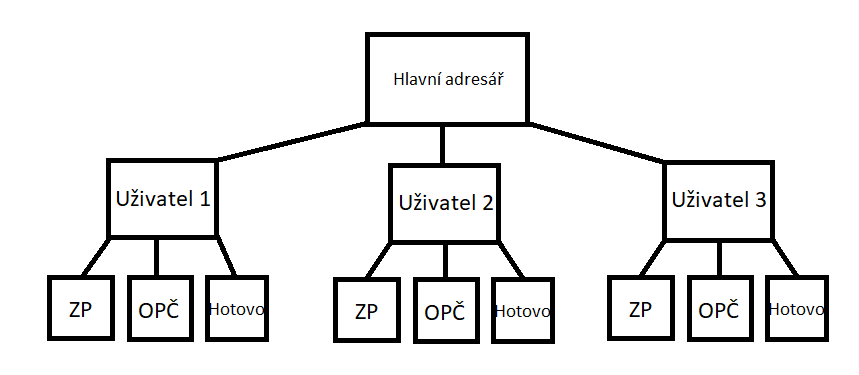 Podadresáře jednotlivých uživatelů budou přístupné s právy pro zápis pouze pro daného uživatele.Podadresář ZP je určen pro dokumentaci připojovanou ke kartám majetku ZP.Podadresář OPČ je určen pro dokumentaci připojovanou k potvrzení termínového plánu (TPL) u ZP.Do podadresáře Hotovo jsou přesunuty ty soubory, které prošly korektně zpracováním a jsou uloženy do DB  FaMa+. Pokud rutina narazí v podadresáři ZP na dokument, analyzuje název souboru, který bude obsahovat:kód druhu dokumentuinventární číslo karty ZPRutina daný dokument připojí ke kartě ZP a uloží jej do DB původní soubor přesune do adresáře Hotovo.Automatický import nových protokolů TPL  1:1Pro hromadný import protokolů k TPL bude vytvořena rutina, která se bude spouštět timerem ve stanovených pravidelných periodách. Rutina prochází stanovené sdílené adresáře souborového systému ve struktuře uvedené v předchozím popisu. Pokud v podadresáři OPČ narazí na dokument, analyzuje název souboru, který bude obsahovat:kód druhu dokumentuinventární číslo ZPkód druhu TPL datum realizace (ve tvaru RRRRMMDD)Rutina: aktualizuje datum realizace žádanky na provedení TPLaktualizuje datum realizace daného TPL daný dokument připojí k TPL daného druhu pro daný ZP. Nahráním dokumentu dojde automaticky k potvrzení realizace TPL s druhem uvedeným v názvu nahrávaného souboru, u ZP s daným inventárním číslem, přičemž do atributu „Poslední realizace“ se doplní datum z názvu souboru. Datum v atributu „Příští realizace“ bude nastaven automaticky interní rutinou. Do pole „Činnost provedl“ se uvede  jméno pracovníka, z daného podadresáře, ze kterého dokument pochází.    Tento postup předpokládá, že k jednomu ZP je vytvořen 1 protokol (dokument) o 1 druhu  zrealizovaného TPL.Hromadný import historických protokolů OPČ/TPL ke kartám ZPHromadný import historických protokolů TPL bude proveden jednorázovým importem (nikoliv automatickou rutinou). Zhotovitel počítá s tím, že jeden dokument/soubor/protokol  může obsahovat i více realizací TPL k více ZP. Proto bude nutné protokoly uložit do sdílených cílových adresářů a k dokumentům určeným pro import vytvořit xls tabulku se seznamem ve struktuře:cesta k cílovému adresáři dokumentu včetně názvu souboru kód druhu dokumentu inventární číslo ZPNa základě xls tabulky provede Zhotovitel jednorázový import dokumentů ke kartám ZP podle inventárního čísla v xls tabulce. Pokud existuje jeden dokument/soubor/protokol k více ZP, bude protokol připojen k více kartám ZP dle xls seznamu. Dokument bude v DB FaMa+ uložen jednou, ale bude propojen s kartami majetku uvedenými v xls seznamu. Importované protokoly nebudou aktualizovat data o realizaci TPL!Pokud Importní rutina nedohledá ZP nebo dokument podle xls seznamu, předá Zhotovitel po zpracování seznam chybových hlášek nedohledaných záznamů objednateli. Požadovaná součinnostNíže uvedené součinnosti Zhotovitel požaduje zajistit od Objednatele:Vytvoření sdíleného souborového systému přístupného z provozního aplikačního serveru FAMA+,testovacího aplikačního serveru FAMA+,databázového serveru FAMA+ ve struktuře uvedené v kap. 16.2.2.zaslání seznamu povolených formátů dokumentů (viz kap. 16.2.1.)Vytvoření xls tabulky ve struktuře uverdené v tabulce 16.2.4.Součinnost s útvarem CI Objednatele při realizaci sdíleného souborového systému.Součinnost při testování a akceptačním řízení.Dostupnost vzdáleného připojení do testovacího a provozního prostředí  SystémuDodací podmínkyBez poskytnutí součinnosti Objednatele uvedené v kapitole 16.3. není možné zahájit realizaci dílčího plnění.   Opakovaný výkon hromadného importu uvedený v kapitole 16.2.3. není zahrnut do ceny dílčího plnění.Změna WF po schválení Schvalovatelem (možnost vrácení žádanek na předchozí CO bez možnosti znovunavrácení)Specifikace nabízeného řešeníPro uživatele s rolí Vedoucí dispečer CO (VDIS_CO OBO) bude vytvořena nová volba WF: Vrácení žádanky Schvalovateli CO (SCH_CO). Tento krok otevře dialogový formulář, do kterého VDIS_CO OBO povinně uvede důvod vrácení žádanky Schvalovateli CO.Po zadání zdůvodnění Systém vygeneruje emailovou notifikaci Schvalovateli CO s informací/zdůvodněním vrácení žádanky a URL odkazem na danou žádanku. Vrácením se stav WF žádanky nastaví na hodnotu „Vráceno Schvalovateli CO“ a CO se nastaví na CO Schvalovatele.   Schvalovateli CO bude v tomto stavu ve WF umožněno změnit způsob pořízení, ale bude mu znepřístupněna volba WF „Předat na OBO k VZMR“Požadovaná součinnostNíže uvedené součinnosti Zhotovitel požaduje zajistit od Objednatele:Součinnost při pořizování testovacích dat, testování a akceptačním řízení.Dostupnost vzdáleného připojení do testovacího a provozního prostředí  Systému.Dodací podmínkyBez specifických dodacích podmínek.Import dat do Katalogu Materiálu nebo Katalogu služeb dle XLS šablonySpecifikace nabízeného řešeníRealizace jednorázového importu doKatalogu materiáluKatalogu služebpodle XLS šablon se strukturou stanovenou Zhotovitelem. Prázdné XLS šablony předá Zhotovitel  Objednateli do 3 dnů od účinnosti smlouvy.Vzhledem k existující vazbě mezi číselníkem NIPEZ a CPV bude Objednatel do xls šablony u každého záznamu uvádět hodnoty pouze z jednoho číselníku NIPEZ nebo CPV. XLS šablona bude obsahovat aktuální verzi číselníku NIPEZ  dostupnou na nen.nipez.cz.Požadovaná součinnostNíže uvedené součinnosti požaduje Zhotovitel zajistit od Objednatele:Dodání jedné vyplněné XLS šablony pro import dat do Katalogu materiálu Dodání jedné vyplněné XLS šablony pro import dat do Katalogu služeb Kontrola importovaných dat v Katalogu materiálu a Katalogu služeb Součinnost při testování a akceptačním řízení.Dostupnost vzdáleného připojení do testovacího a provozního prostředí  Systému.Dodací podmínkyBez poskytnutí Objednatelem vyplněných importních XLS šablon uvedených v kapitole 18.2. není možné zahájit realizaci dílčího plnění. Tyto šablony budou Zhotoviteli předány nejpozději při doručení Výzvy k dílčímu plnění.  Pracnost je stanovena pro 1 import do obou katalogů, se základní kontrolou a záznamem o výsledku importu dat (chybový protokol). Uvedená pracnost neobsahuje následné opravy chybných/vyřazených dat, které jsou plně v kompetenci Objednatele. Opakovaný výkon importu do katalogů uvedených v kapitole 18.1. není zahrnut do ceny dílčího plnění a lze je realizovat jako Implementační služby v rámci servisní smlouvy.Generování URL vybrané žádankySpecifikace nabízeného řešeníPomocí trvale přístupné volby „URL vybrané žádanky“ v menu WF se uživateli Systému, jehož role je součástí WF procesu, otevře informační okno s textem URL pro přístup k aktuálně vybrané Z/Z.Uživatel může URL zkopírovat (standardním způsoben Cut&Paste – Ctrl+C/Ctrl+V) a použít v jiné aplikaci (např. v emailu).  Požadovaná součinnostNíže uvedené součinnosti Zhotovitel požaduje zajistit od Objednatele:Součinnost při testování a akceptačním řízení.Dostupnost vzdáleného připojení do testovacího a provozního prostředí Systému.Dodací podmínkyBez specifických dodacích podmínek.Způsob realizace fází dílčích plněníHARMONOGRAMTermíny realizace dílčích plnění Poznámky: 1) Termín zahájení dílčího plnění je dán převzetím Výzvy k dílčímu plnění. 2) Testování Objednatelem je považováno Zhotovitelem za požadovanou součinnost Objednatele dle přílohy č.1. Neposkytnutí této součinnosti má za následek posunutí následných termínů dle článku VI. odst. 4. této smlouvy.1.Obchodní firma:TESCO SW a.s.TESCO SW a.s.TESCO SW a.s.Sídlo:tř. Kosmonautů 1288/1, Hodolany, 779 00 Olomouctř. Kosmonautů 1288/1, Hodolany, 779 00 Olomouctř. Kosmonautů 1288/1, Hodolany, 779 00 OlomoucIČO:258 92 533258 92 533258 92 533DIČ:CZ699000785CZ699000785CZ699000785Zastoupená:XXXXX, předsedou představenstvaXXXXX, předsedou představenstvaXXXXX, předsedou představenstvaBankovní spojení:Česká spořitelna, a.s.Česká spořitelna, a.s.Česká spořitelna, a.s.Číslo účtu: 5151342/08005151342/08005151342/08005151342/08005151342/08005151342/08005151342/08005151342/0800Zapsaná dne 16.10.2001 pod spisovou značkou B.2530 u Krajského soudu v Ostravě. Zapsaná dne 16.10.2001 pod spisovou značkou B.2530 u Krajského soudu v Ostravě. Zapsaná dne 16.10.2001 pod spisovou značkou B.2530 u Krajského soudu v Ostravě. Zapsaná dne 16.10.2001 pod spisovou značkou B.2530 u Krajského soudu v Ostravě. Zapsaná dne 16.10.2001 pod spisovou značkou B.2530 u Krajského soudu v Ostravě. dále jen Zhotovitel na straně jednédále jen Zhotovitel na straně jednédále jen Zhotovitel na straně jednédále jen Zhotovitel na straně jednédále jen Zhotovitel na straně jedné2.Obchodní firma:Fakultní nemocnice BrnoSídlo:Jihlavská 340/20, 625 00, Brno - BohuniceIČO:65269705DIČ:CZ65269705Zastoupená:XXXXX, ředitelem Bankovní spojení:Česká národní bankaČíslo účtu:71234621 / 0710Fakultní nemocnice Brno je státní příspěvková organizace zřízená rozhodnutím Ministerstva zdravotnictví. Nemá zákonnou povinnost zápisu do obchodního rejstříku, je zapsána v živnostenském rejstříku vedeném Živnostenským úřadem města Brna.Fakultní nemocnice Brno je státní příspěvková organizace zřízená rozhodnutím Ministerstva zdravotnictví. Nemá zákonnou povinnost zápisu do obchodního rejstříku, je zapsána v živnostenském rejstříku vedeném Živnostenským úřadem města Brna.Fakultní nemocnice Brno je státní příspěvková organizace zřízená rozhodnutím Ministerstva zdravotnictví. Nemá zákonnou povinnost zápisu do obchodního rejstříku, je zapsána v živnostenském rejstříku vedeném Živnostenským úřadem města Brna.dále jen Objednatel na straně druhédále jen Objednatel na straně druhédále jen Objednatel na straně druhéDílčí plněníVýrobaImplementaceTestováníŠkolení1. Doplnění atributů CPV/CPA, CPV a NIPEZ do katalogu služeb s vazbou na dané číselníkyXXX-2. Formulář Projekty a etapy: nový LOV atribut Centra Odpovědnosti a kompetence na COXXX-3. Sestava pro přehled částek za CPV (386)XXX-4. Formulář Projekty a etapy: Doplnit standardní funkcionalitu pro práci s komentáři včetně nové záložky KomentářeXXXX5. Formulář Projekty, záložka Zakázky: do needitačního seznamu doplnit atributy VZ a Smlouvy VZXXXX6. Formulář Projekty: doplnit záložku „Položky zakázek“ s needitačním seznamem položek žádanekXXX-7. Formulář Externí služba plán – přehled:- možnost hromadné editace pro roli VDIS_CO a DIS_COXXXX8. Formulář Projekty, VZ a Smlouvy VZ: Realizovat WF s možností připojování komentářů a žádostí o vyjádření pro role HL_DIS, VDIS_CO, DIS_CO, SCH_CO a NOMXXXX9. Formulář VZ a Smlouvy VZ: doplnit LOV atribut CO pro definování přístupových práv pro čtení/editaci VZ a smluv VZ včetně vytvoření kompetenčních okruhů.XXX-10. Umožnit roli VDIS_CO zaslat požadavek na vyjádření NOM k žádance.-XX-11. Pomocí WF „Vyjádření pro VDIS_OBO“ umožnit roli NOM zadat komentář s následnou emailovou notifikací pro VDIS_CO OBO.-XX-12. Pomocí WF „Vyjádření pro RED“ umožnit roli NOM zadat komentář s následnou emailovou notifikací pro RED-XX-13. Rozvoj číselníků NIPEZ a CPV – vazba mezi číselníkyXXX-14. Rozvoj a implementace Projektů – WF a stavová logika Defaultní text Název požadované činnosti s kontrolou na vyplněníXXXX15. Defaultní text Název požadované činnosti v žádankách provázat s povinnou kontrolou na vyplněníXXX-16. Úložiště binárních dat s možností hromadného importu dokumentace v definovaných formátech (pdf, MS Office, jpeg, mpeg, apod.)XXXX17. Změna WF po schválení Schvalovatelem (možnost vrácení žádanek na předchozí CO bez možnosti znovunavrácení)-XX-18. Import dat do Katalogu Materiálu nebo Katalogu služeb dle XLS šablonyXXXX19. Generování URL vybrané žádankyXXX-Dílčí plněníCena bez DPHDPH 21%Cena s DPH1. Doplnění atributů CPV/CPA, CPV a NIPEZ do katalogu služeb s vazbou na dané číselníky19 800,00 Kč4 158,00 Kč23 958,00 Kč2. Formulář Projekty a etapy: nový LOV atribut Centra Odpovědnosti a kompetence na CO28 050,00 Kč5 890,50 Kč33 940,50 Kč3. Sestava pro přehled částek za CPV (386)23 100,00 Kč4 851,00 Kč27 951,00 Kč4. Formulář Projekty a etapy: Doplnit standardní funkcionalitu pro práci s komentáři včetně nové záložky Komentáře9 900,00 Kč2 079,00 Kč11 979,00 Kč5. Formulář Projekty, záložka Zakázky: do needitačního seznamu doplnit atributy VZ a Smlouvy VZ6 600,00 Kč1 386,00 Kč7 986,00 Kč6. Formulář Projekty: doplnit záložku „Položky zakázek“ s needitačním seznamem položek žádanek21 450,00 Kč4 504,50 Kč25 954,50 Kč7. Formulář Externí služba plán – přehled:- možnost hromadné editace pro roli VDIS_CO a DIS_CO29 700,00 Kč6 237,00 Kč35 937,00 Kč8. Formulář Projekty, VZ a Smlouvy VZ: Realizovat WF s možností připojování komentářů a žádostí o vyjádření pro role HL_DIS, VDIS_CO, DIS_CO, SCH_CO a NOM11 550,00 Kč2 425,50 Kč13 975,50 Kč9. Formulář VZ a Smlouvy VZ: doplnit LOV atribut CO pro definování přístupových práv pro čtení/editaci VZ a smluv VZ včetně vytvoření kompetenčních okruhů.29 700,00 Kč6 237,00 Kč35 937,00 Kč10. Umožnit roli VDIS_CO zaslat požadavek na vyjádření NOM k žádance.4 950,00 Kč1 039,50 Kč5 989,50 Kč11. Pomocí WF „Vyjádření pro VDIS_OBO“ umožnit roli NOM zadat komentář s následnou emailovou notifikací pro VDIS_CO OBO.4 950,00 Kč1 039,50 Kč5 989,50 Kč12. Pomocí WF „Vyjádření pro RED“ umožnit roli NOM zadat komentář s následnou emailovou notifikací pro RED4 950,00 Kč1 039,50 Kč5 989,50 Kč13. Rozvoj číselníků NIPEZ a CPV – vazba mezi číselníky19 800,00 Kč4 158,00 Kč23 958,00 Kč14. Rozvoj a implementace Projektů – WF a stavová logika Defaultní text Název požadované činnosti s kontrolou na vyplnění34 650,00 Kč7 276,50 Kč41 926,50 Kč15. Defaultní text Název požadované činnosti v žádankách provázat s povinnou kontrolou na vyplnění9 900,00 Kč2 079,00 Kč11 979,00 Kč16. Úložiště binárních dat s možností hromadného importu dokumentace v definovaných formátech (pdf, MS Office, jpeg, mpeg, apod.)56 100,00 Kč11 781,00 Kč67 881,00 Kč17. Změna WF po schválení Schvalovatelem (možnost vrácení žádanek na předchozí CO bez možnosti znovunavrácení)11 550,00 Kč2 425,50 Kč13 975,50 Kč18. Import dat do Katalogu Materiálu nebo Katalogu služeb dle XLS šablony4 950,00 Kč1 039,50 Kč5 989,50 Kč19. Generování URL vybrané žádanky6 600,00 Kč1 386,00 Kč7 986,00 KčCELKEM338 250,00 Kč71 032,50 Kč409 282,50 Kča)ve věcech smluvníchZa Objednatele:XXXXXmailto: XXXXX@fnbrno.czZa Zhotovitele:XXXXX, tel. +420 XXX XXX XXX, mailto: XXXXX@tescosw.czb)ve věcech organizačních a akceptačních:Za Objednatele:XXXXX, tel.: +420 532 23X XXXmailto: XXXXX@fnbrno.cz Za Zhotovitele:XXXXX, tel.: +420 XXX XXX XXX,                         +420 XXX XXX XXX
mailto: XXXXX@tescosw.cz V Brně dne:V Olomouci dne:XXXXX,XXXXXředitel  předseda představenstvaFakultní nemocnice BrnoTESCO SW a.sZkratkaVýznamBTKBezpečnostně technická kontrolaCOCentrum odpovědnostiDBRelační databázový systémDPDílčí plnění smlouvyDPHDaň z přidané hodnotyEPElektronický podpisFAMA+Informační systém pro Facility Management od společnosti Tesco SWISInformační systémLOVList OF Value – vlastnost atributu, který je vazebně propojen s definičním číselníkem povolených hodnotOPČOpakovaná činnost – Periodicky vykonávaná služba (např. bezpečnostně technická kontrola) nad danou entitou (např. ZP), ze které je možné generovat objednávky na výkon činosti. PDFPortable Document Format – přenosný formát dokumentů vyvinutý společností Adobe.P/PProjekty a Plány – záznam ve formuláři Projekty a etapy.TPLTermínový plán - Periodicky vykonávaná služba (např. bezpečnostně technická kontrola) nad danou entitou (např. ZP), ze které je možné generovat žádanky na výkon činosti. VZMRVeřejná zakázka malého rozsahuWFWorkflow - automatizace celého nebo části podnikového procesu, během kterého jsou dokumenty, informace nebo úkoly předávány od jednoho účastníka procesu ke druhému podle sady procedurálních pravidel tak, aby se dosáhlo nebo přispělo k plnění celkových resp. globálních podnikových procesůXLS, XLSXFormát souborů MS OfficeZ/ZŽádanky nebo Zakázky FAMA+ZPZdravotnické prostředkyFázeRealizační výstupZáznamZpůsob provedeníSouvisející podmínky plnění fázeVýroba specifikVerze softwaru obsahující požadovanou funkcionalitu.Verze softwaru obsahující požadovanou funkcionalitu.Implementace
do testovacího prostředí Řešení dílčího plnění implementované v testovacím prostředí Objednatele.Oznámemí o implementaci do testovacího prostředí 
Konfigurace databázových a webových služeb, parametrická nastavení IS FaMa+ v rozsahu nutném pro provoz dílčího plnění. Objednatel poskytne součinnost Zhotoviteli při konfiguracích databázových, webových, adresářových služeb, apod. v rozsahu požadavku Zhotovitele.TestováníOdstraňování vad, konzultace s pověřenými uživateli. Prokázání funkcionality řešení dle akceptačních kritériíPokyn k implementaci 
do provozního prostředíObjednatel a Zhotovitel provádějí testování předem dohodnutým způsobem vzájemné součinnosti.Splnění akceptačních kritériíŠkoleníZaškolení vybraných uživatelů.Prezenční listinaŠkolení realizované formou:
- prezentace s podrobným výkladem 
– výkladu s praktickým výcvikemJednotlivá školení uživatelů budou deklarována prezenčními listinami s podpisy účastníků. Rozsah školení je stanoven dohodou. 
1 školitel školí maximálně  10 osob. Školení s praktickým výcvikem vyžadují školitele a asistenta výcviku. Implementace
do provozního prostředíŘešení dílčího plnění implementované do provozního prostředí Objednatele.Předávací protokol 
Předání bude realizováno protokolem podepsaným oprávněnými zaměstnanci obou smluvních stran určených ve věcech organizačních a akceptačních touto smlouvou. Objednatel poskytne součinnost Zhotoviteli při konfiguracích databázových, webových, adresářových služeb, apod. v rozsahu požadavku Zhotovitele.Dílčí plnění Smluvní termíny realizaceSmluvní termíny realizaceSmluvní termíny realizaceSmluvní termíny realizaceSmluvní termíny realizaceDílčí plnění Termín zahájení (TZ)Dodání do testovacího prostředíTestování2)Implementace do provozního prostředí2)Předání 
dílčího plnění2)1. Doplnění atributů CPV/CPA, CPV a NIPEZ do katalogu služeb s vazbou na dané číselníkyTZ1)TZ + 3 týdnyTZ + 4 týdnyTZ + 5 týdnůTZ + 6 týdnů2. Formulář Projekty a etapy: nový LOV atribut Centra Odpovědnosti a kompetence na COTZ1)TZ + 3 týdnyTZ + 4 týdnyTZ + 5 týdnůTZ + 6 týdnů3. Sestava pro přehled částek za CPV (386)TZ1)TZ + 4 týdnyTZ + 5 týdnůTZ + 6 týdnůTZ + 6 týdnů4. Formulář Projekty a etapy: Doplnit standardní funkcionalitu pro práci s komentáři včetně nové záložky KomentářeTZ1)TZ + 3 týdnyTZ + 4 týdnyTZ + 5 týdnůTZ + 6 týdnů5. Formulář Projekty, záložka Zakázky: do needitačního seznamu doplnit atributy VZ a Smlouvy VZTZ1)TZ + 3 týdnyTZ + 4 týdnyTZ + 5 týdnůTZ + 6 týdnů6. Formulář Projekty: doplnit záložku „Položky zakázek“ s needitačním seznamem položek žádanekTZ1)TZ + 4 týdnyTZ + 5 týdnůTZ + 6 týdnůTZ + 6 týdnů7. Formulář Externí služba plán – přehled:- možnost hromadné editace pro roli VDIS_CO a DIS_COTZ1)TZ + 4 týdnyTZ + 5 týdnůTZ + 6 týdnůTZ + 6 týdnů8. Formulář Projekty, VZ a Smlouvy VZ: Realizovat WF s možností připojování komentářů a žádostí o vyjádření pro role HL_DIS, VDIS_CO, DIS_CO, SCH_CO a NOMTZ1)TZ + 3 týdnyTZ + 4 týdnyTZ + 5 týdnůTZ + 6 týdnů9. Formulář VZ a Smlouvy VZ: doplnit LOV atribut CO pro definování přístupových práv pro čtení/editaci VZ a smluv VZ včetně vytvoření kompetenčních okruhů.TZ1)TZ + 3 týdnyTZ + 4 týdnyTZ + 5 týdnůTZ + 6 týdnů10. Umožnit roli VDIS_CO zaslat požadavek na vyjádření NOM k žádance.TZ1)TZ + 3 týdnyTZ + 4 týdnyTZ + 5 týdnůTZ + 6 týdnů11. Pomocí WF „Vyjádření pro VDIS_OBO“ umožnit roli NOM zadat komentář s následnou emailovou notifikací pro VDIS_CO OBO.TZ1)TZ + 3 týdnyTZ + 4 týdnyTZ + 5 týdnůTZ + 6 týdnů12. Pomocí WF „Vyjádření pro RED“ umožnit roli NOM zadat komentář s následnou emailovou notifikací pro REDTZ1)TZ + 3 týdnyTZ + 4 týdnyTZ + 5 týdnůTZ + 6 týdnů13. Rozvoj číselníků NIPEZ a CPV – vazba mezi číselníkyTZ1)TZ + 3 týdnyTZ + 4 týdnyTZ + 5 týdnůTZ + 6 týdnů14. Rozvoj a implementace Projektů – WF a stavová logika Defaultní text Název požadované činnosti s kontrolou na vyplněníTZ1)TZ + 3 týdnyTZ + 4 týdnyTZ + 5 týdnůTZ + 6 týdnů15. Defaultní text Název požadované činnosti v žádankách provázat s povinnou kontrolou na vyplněníTZ1)TZ + 3 týdnyTZ + 4 týdnyTZ + 5 týdnůTZ + 6 týdnů16. Úložiště binárních dat s možností hromadného importu dokumentace v definovaných formátech (pdf, MS Office, jpeg, mpeg, apod.)TZ1)TZ + 4 týdnyTZ + 5 týdnůTZ + 6 týdnůTZ + 6 týdnů17. Změna WF po schválení Schvalovatelem (možnost vrácení žádanek na předchozí CO bez možnosti znovunavrácení)TZ1)TZ + 3 týdnyTZ + 4 týdnyTZ + 5 týdnůTZ + 6 týdnů18. Import dat do Katalogu Materiálu nebo Katalogu služeb dle XLS šablonyTZ1)TZ + 2 týdnyTZ + 4 týdnyTZ + 5 týdnůTZ + 6 týdnů19. Generování URL vybrané žádankyTZ1)TZ + 2 týdnyTZ + 4 týdnyTZ + 5 týdnůTZ + 6 týdnů